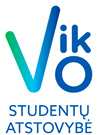 VILNIAUS KOLEGIJOSSTUDENTŲ ATSTOVYBĖS TARYBOS SUSIRINKIMOPROTOKOLAS2023-03-09   Nr. TAS - 12VilniusSusirinkimas įvyko 2023-03-09.Susirinkimo pirmininkas : Aurimas AzončikasSusirinkimo sekretorius: Dominykas LingėDalyvauja 11 atstovų (sąrašas pridedamas 1 priede).Darbotvarkė:1. Dėl Lietuvos Studentų sąjungos Konferencijos;2. Dėl Vilniaus kolegijos Studentų atstovybės Konferencijos;  3. Dėl Pavasario forumo;4. Dėl kitų klausimų.1. SVARSTYTA. Lietuvos studentų sąjungos Konferencijos.Pranešėjas – Aurimas AzončikasSiųsti į LSS ataskaitinę konferenciją VIKO SA organizacijos atstovus, kuri vyks balandžio 25 dieną.Buvo pasiūlyta į LSS ataskaitinę konferenciją siųsti:Aurimas AzončikasJūris DumčiusModestas ŠumskisGabrielė JezakevičiūtėTomas Gasiūnas Smiltė KozlovaitėMonika JankauskaitėGreta GataveckaitėJustas PaskauskasNeringa Jakaitytė Balsavimas. PRIEŠ:0; UŽ:.8 SUSILAIKĖ: 0 NUTARTA. Nurodyti asmenys atstovaus VIKO SA ataskaitinėje LSS konferencijoje. 2. SVARSTYTA. Vilniaus kolegijos Studentų atstovybės Konferencijos.Pranešėjas – Aurimas AzončikasKonferencija vyks balandžio 6 dieną. Vieta - Elektronikos ir informatikos fakultete J. Jasinskio g. 15. Su socialinių ir akademinių reikalų koordinatoriais gali pradėti ieškoti delegatų. Delegatų skaičius turi būti pagal fakultetus, kiekviena fakulteto studentų atstovybė deleguoja 5 (penkis) atstovus nuo FSA ir papildomai po 1 (vieną) atstovą kiekvienam 100 (vienam šimtui) to fakulteto studentų. Pagal fakultetus reikia Elektronikos ir informatikos fakultetui 6 delegatų, Ekonomikos fakultetui reikia 6, Verslo ir vadybos fakultetui 15, Sveikatos priežiūros fakultetui 9, Agrotechnologijų fakultetui 3, Pedagogikos fakultetui reikia 7, o Menų ir kūrybiniu technologijų fakultetui 3. Dokumentus atsiųsti iki kovo 23 dienos. NUTRATA. Konferencija vyks balandžio 6 dieną. Vieta - Elektronikos ir informatikos fakultete J. Jasinskio g. 15. Dokumentus su delegatais atsiųsti iki kovo 23 dienos. 3. SVARSTYTA. Pavasario forumas. Pranešėjas – Jūris DumčiusSu žmogiškųjų išteklių koordinatoriais turėjom susirinkimą, kurio metu buvo iškelta problema, dėl pačių lektorių atvykimo. Administratoriai, komunikacija, rinkodara ir socialinių ir akademinių reikalų neturi kol kas lektorių. Buvo iškeltas klausimas, kad mokymų vieta būtų Vilniaus kolegijos ir per susirinkimą buvo pristatytas šitas variantas, ir patys Žik‘ai diskutavo, ieškojo sprendimo būdų. Mokymus perkelti į Vilniaus kolegijos pastatą, pakoregavo programą, kad būtų galima net tik mokytis, bet ir susipažinti, bet ir pabendrauti. Problema kyla dėl lektorių, kai kurie komitetai neturi dar jų. NUTARTA. Dėl Pavasario forumo informuosiu žmogiškųjų išteklių narius ką nusprendėm per tarybos susirinkimą, aptarsime su jais ir sprendimą pasakysime. 4. SVARTYTA. Kiti klausimai.Pranešėjas – visi dalyvavę susirinkimeNUTRATA. Kitų klausimų neiškilo Susirinkimo pirmininkas		Aurimas AzončikasSusirinkimo sekretorius		Dominykas Lingė1 priedas  Nr. TAS - 122023-03-09DALYVIŲ SĄRAŠAS2023-03-09Eil. Nr.Vardas Pavardė ParašasPastabos 1.Agata Jonkoit2. Aurimas Azončikas3. Smiltė Kozlovaitė4.Tomas Gasiūnas5. Paulius Vinkevičius6. Mantas Janušauskas7. Rimgailė Bloznelytė8. Neringa Jakaitytė9. Dominykas Lingė10. Jūris Dumčius11.